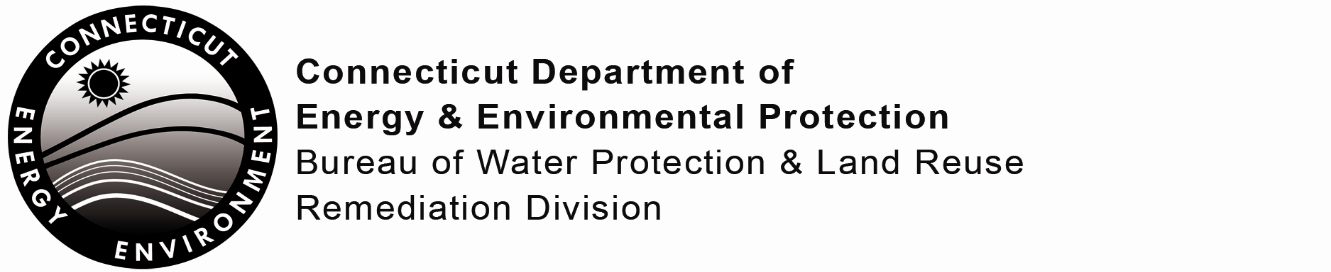 EUR Notification of TransferThe Environmental Use Restriction (EUR) Regulations under Section 22a-133q-9(d), state that not later than thirty (30) days after the transfer of ownership of a parcel, or a portion of a parcel, subject to  an EUR, the transferee shall provide written notice of such transfer to the Commissioner submitted to DEEP.EUR@ct.gov.Property Information Transferee Information Property/Facility Name: Property/Facility Name: Property/Facility Name: Property/Facility Name: Other Name(s): Other Name(s): Other Name(s): Other Name(s): Street Address (or other): Street Address (or other): Street Address (or other): Street Address (or other): City/Town: City/Town: State: CT Zip Code:    Remediation Division Site Identification Number (REM ID#): Remediation Division Site Identification Number (REM ID#): Remediation Division Site Identification Number (REM ID#): Remediation Division Site Identification Number (REM ID#): Date of Transfer: Deed Volume and Page: Deed Volume and Page: Deed Volume and Page: Type of Transfer: Type of Transfer: Type of Transfer: Type of Transfer: Contact Name: Contact Name: Contact Name: Company Name: Company Name: Company Name: E-mail Address: E-mail Address: E-mail Address: Mailing Address: Mailing Address: Mailing Address: City/Town: State:       Zip Code:          Phone Number: ()  - Ext.: Ext.: Date:  Date:  Date:  